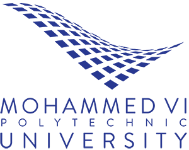 Appel à candidature : Poste enseignant-chercheur en SociologiePoste à pourvoir : l’Université Mohammed VI Polytechnique (Ben Guérir, Maroc) recrute un ou une Professeur(e) assistant(e) en Sociologie pour la prochaine rentrée universitaire (septembre 2019).L’Université Mohammed VI Polytechnique est une université récente, à but non lucratif, dont l’ambition est de développer un enseignement d’excellence destiné à la formation de cadres de haut niveau et une recherche de pointe répondant aux exigences académiques internationales et visant à contribuer activement au développement des pays du Sud – en particulier de l’Afrique.Description du poste : l’activité de l’enseignant-chercheur se répartit à part égale entre l’enseignement (un tiers du temps), la recherche (un tiers du temps) et le développement (un tiers du temps). L’enseignement est dispensé aux différents niveaux du supérieur. Des moyens sont alloués à l’enseignant-chercheur pour mener les recherches qui s’inscrivent dans les thématiques des centres de recherche de l’Université. Toutefois la personne recrutée doit être en mesure d’attirer des moyens externes pour développer la recherche.Profil recherché : Le ou la candidat(e) doit avoir un doctorat/PhD en Sociologie, avec de solides compétences dans l’élaboration et la mise en œuvre d’enquêtes quantitatives et/ou des compétences spécifiques en matière de modélisation et d’analyse des réseaux. Il ou elle doit avoir un solide dossier de publications scientifiques, une expérience dans la recherche et éventuellement une expérience d’enseignement dans le supérieur.Procédure de sélection : Le ou la candidat(e) doit envoyer aux contacts ci-dessous : 1) un CV complet, 2) une liste exhaustive de ses publications, 3) une copie de son doctorat/PhD en fichier numérique et 4) les justificatifs de ses expériences de recherche et d’enseignement dans le supérieur. Un comité de sélection scientifique se réunira pour examiner les dossiers de candidature. Les candidats présélectionnés devront passer un entretien oral, qui pourra être effectué, si cela est nécessaire, par visioconférence.La rémunération est conforme aux standards internationaux.Localisation du poste : le poste est localisé sur le campus de l’Université, structure récente, dotée, en plus des équipements universitaires, de résidences pour les étudiants et d’aménagements pour le sport et les loisirs. Le campus est situé dans la ville verte de Ben Guérir, à proximité de Marrakech.Les dossiers complets sont à envoyer, au plus tard le 31 mars, en un seul envoi et avec la mention « Sociologie » dans l’« objet » du mail,  à : Recruitment.Humanities@um6p.maContact et renseignements : Recruitment.Humanities@um6p.ma